EU-Caribbean relationsThe framework for EU-Caribbean relations is provided by the Cotonou Agreement (2000), as well as the CARIFORUM-EU Economic Partnership Agreement (EPA) (2008), and the joint Caribbean-EU partnership strategy (2012). The joint Caribbean-EU strategy sets out five priority areas: regional cooperation and integration, reconstruction of Haiti, climate change and natural disasters, crime and security, and joint action in bi-regional and multilateral forums and on global issues. 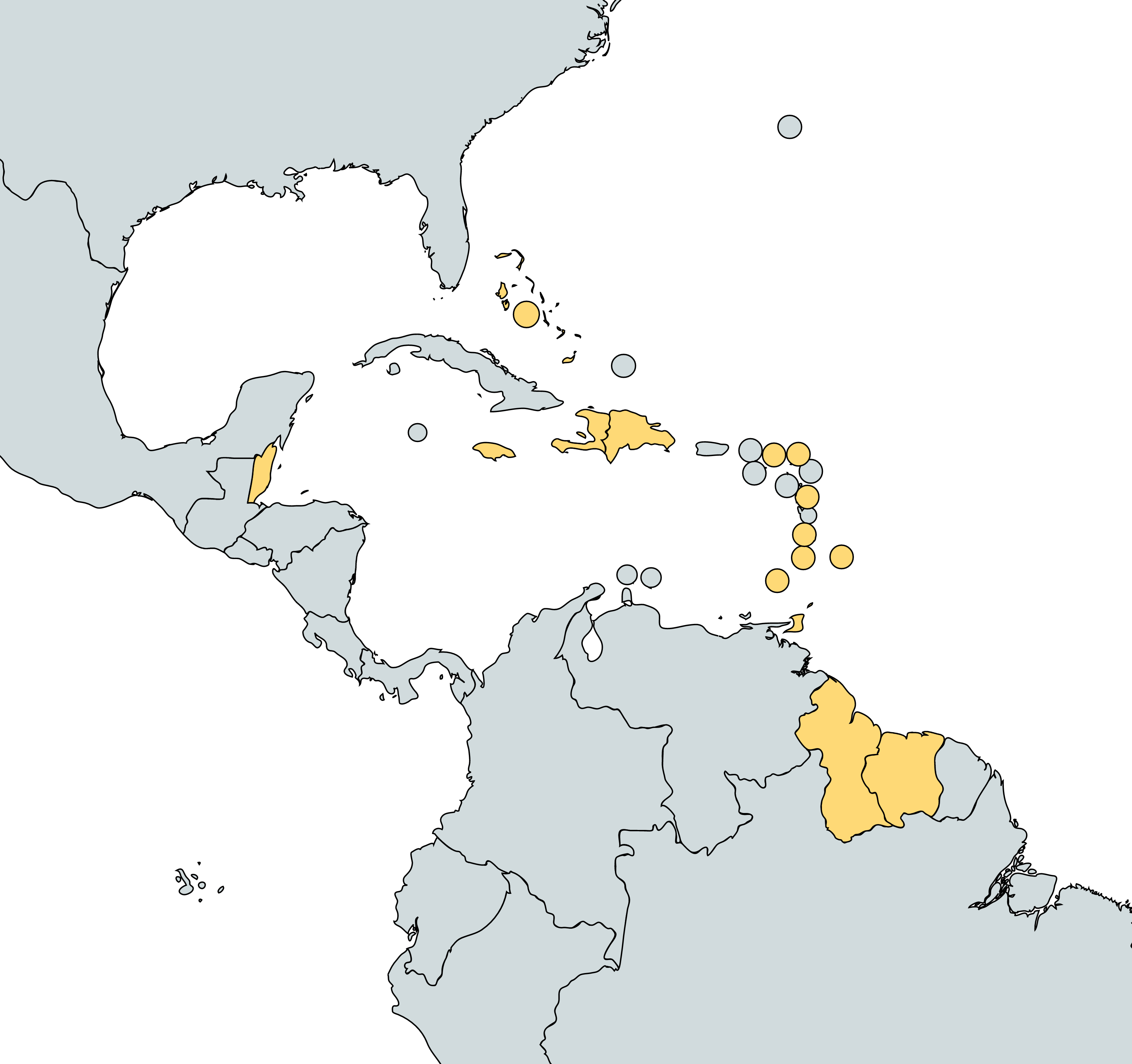 In addition to dedicated regional meetings and the broader ACP-EU Joint Interparliamentary Assembly, the 2008 EPA established a CARIFORUM-EU Joint Parliamentary Committee to monitor the implementation of the agreement. EU cooperation with the Caribbean is tailored to the needs of individual states, and carried out through combining bilateral cooperation with regional cooperation via the Organisation of Eastern Caribbean States (OECS), Caribbean Community (CARICOM), and CARIFORUM. The organized civil society from the EU and the Caribbean collaborate through the CARIFORUM-EU Consultative Committee. Within the Caribbean Regional Indicative Programme (CRIP) under the 11th European Development Fund (EDF), EUR346 million was allocated to the region in the 2014-2020 period. The programme put focus on regional economic cooperation and integration, climate change, environment, disaster management and sustainable energy, and crime and security. The 11th European Development Fund (EDF) supports trade through different programmes:Caribbean Export - a region-wide agency supporting Caribbean exportersCDE - an agency helping businesses become more competitiveCaribbean Association of Investment Promotion Agencies - includes links to all 15 CARIFORUM States' investment promotion agenciesAid for Trade Recent Events:The European Commission announced in March 2021 EUR 17 million in humanitarian aid to address the needs of the most vulnerable in Haiti and the Caribbean, which have been worsened by the COVID-19 pandemic, in addition to EUR 8 million contributed in 2020.In June 2021, the EU and the Caribbean Meteorological Organization (CMO) have partnered to support the countries in the Caribbean in their efforts in building resilience and adapting to the impacts of climate change. With a budget of EUR 9 million, it aims to improve access to and uptake of climate information. CARIBSAN (June 2021-December 2022, EUR 1.7 million), a Caribbean cooperation project that aims to deploy an innovative, environmentally friendly technology for wastewater treatment using local plants was inaugurated virtually on 27-28 September 2021. The project is financed by the European INTERREG Caribbean programme, AFD, and the Water Offices (ODE) of Martinique and Guadelupe.